NAVODILOLista ne tiskaj. Besedilo prepiši v zvezek. Vsak naslov napiši na svojo stran. HOBIHobi je dejavnost, ki jo opravljamo v prostem času. S hobiji se ukvarjamo zato, da se sprostimo in uživamo. Za ukvarjanje s hobiji moramo včasih tudi plačati. Hobiji so: tek, smučanje, plavanje, igranje flavte, hoja v hribe, risanje, gimnastika, zbiranje znamk … .Moji hobiji so:____________________________________________________Nariši svoj hobi. 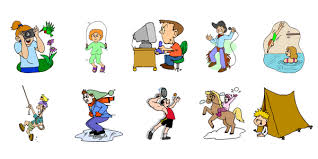 Nova stran v zvezkuDELODelo je dejavnost, za katerega ne dobimo plačila, je pa naša obveznost. V družini ga opravljamo vsi. Pomembno je, da si ga porazdelimo. Delo je: pisanje domačih nalog, učenje, pospravljanje stanovanja, kuhanje, pomivanje, pranje, nakupovanje, delo na vrtu … .Katera dela opravljaš ti?Nariši en primer. Danes opravi delo (pripravi mizo, pospravi igrače, pomagaj pri pripravi večerje … ). Kako se počutiš?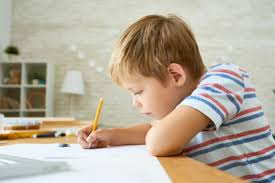 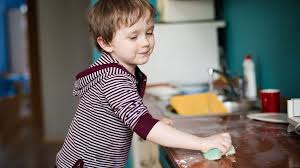 